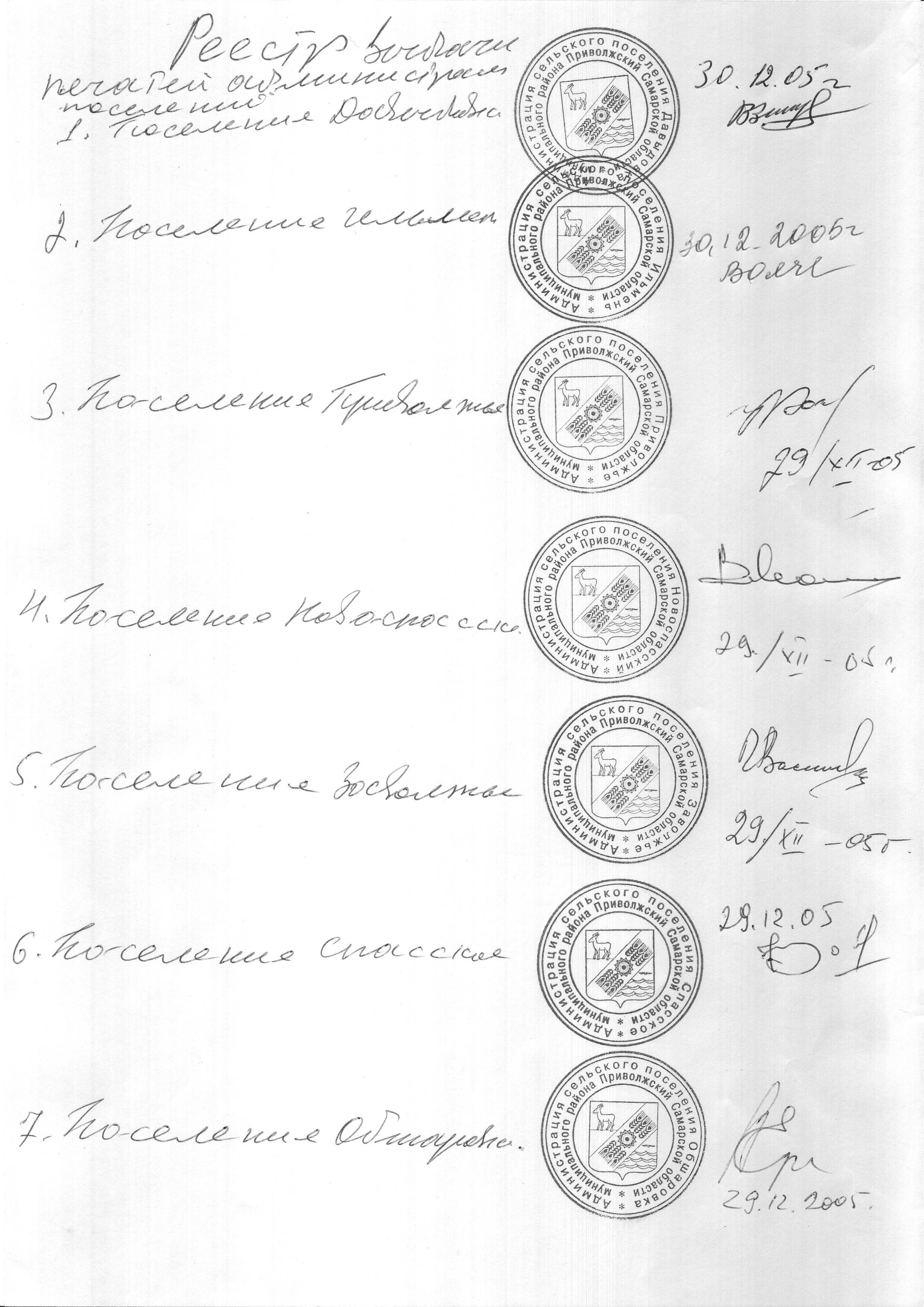 Российская  ФедерацияАдминистрациясельского поселенияСПАССКОЕмуниципального районаПриволжскийСамарская областьПостановление №  33  от 19 декабря 2016 годаО внесении изменений в Постановление от 22.06.2012г. № 18 «Об утверждении Административного регламента осуществления муниципального контроля за сохранностью автомобильных дорог местного значения в границах населенных пунктов сельского поселения Спасское муниципального района Приволжский Самарской области»Во исполнение  ст. 13 Федерального Закона  от 08.11.2007.  № 257- ФЗ «Об автомобильных дорогах и дорожной деятельности в РФ и о внесении изменений в отдельные законодательные акты РФ»,  п. 2 ч. 2 ст. 6 Федерального закона от 26. 12.2008.  № 294-ФЗ "О защите прав юридических лиц и индивидуальных предпринимателей при осуществлении государственного контроля (надзора) и муниципального контроля», ч. 1 ст. 14 Федерального закона от 06.10.2003. № 131-ФЗ «Об общих принципах организации местного самоуправления в РФ»ПОСТАНОВЛЯЮ:Внести в Постановление от 22.06.2012г. № 18 «Об утверждении Административного регламента осуществления муниципального контроля за сохранностью автомобильных дорог местного значения в границах населенных пунктов сельского поселения Спасское муниципального района Приволжский Самарской области» следующие изменения:п. 5.7. дополнить абзацем следующего содержания:«Мотивированный ответ о результатах рассмотрения жалобы направляется заявителю в письменной форме и по желанию заявителя в электронной форме.»п. 5.4. изложить в следующей редакции:«Жалоба подлежит рассмотренью в течение пятнадцати рабочих дней со дня ее регистрации, а в случае обжалования отказа в приеме документов у заявителя либо в исправлении допущенных опечаток и ошибок или в случае обжалования нарушений установленного срока таких исправлений – в течение пяти рабочих дней со дня ее регистрации.»Опубликовать настоящее постановление в информационном бюллетене «Вестник сельского поселения Спасское» и разместить на официальном сайте администрации сельского поселения Спасское в телекоммуникационной сети Интернет.Настоящее постановление вступает в силу со дня его официального опубликования.Глава сельскогопоселения Спасское	                            Ф.З. Закиров